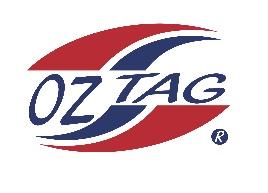     2023 Sutherland Shire Stingrays                                    Under Boys 11 Representative Congratulations to the following players selected in the under 11 Boys team to represent Sutherland Shire Stingrays. Division: Coach/s: Adam McPherson & Brad GilderPhone: 0432 673 738 – 0476 777 666Email: secretary@tarenpointtitans.com - brad@gilders.com.auManager: Brigitte Salib Phone: 0478 192 119Email: brigittesalib@hotmail.com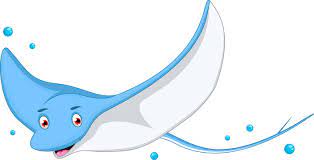 Name1Jamie Nisbet2Boston Martin   3Knox Anderson4Taio Dorahy5Sonny Gilder6Nolan Grantham7Jackson Best 8Noah Kelly9Ethan Coupe10Travis Carter11Billy Herb12Arlo McPherson13Zach Wilson14Taj Morris15Roman Vula16Alexander Sheppard17Braxton Horsey18Caleb Hoekstra19Benjamin Rebeiro20Jaxon Magee